Examples of estimates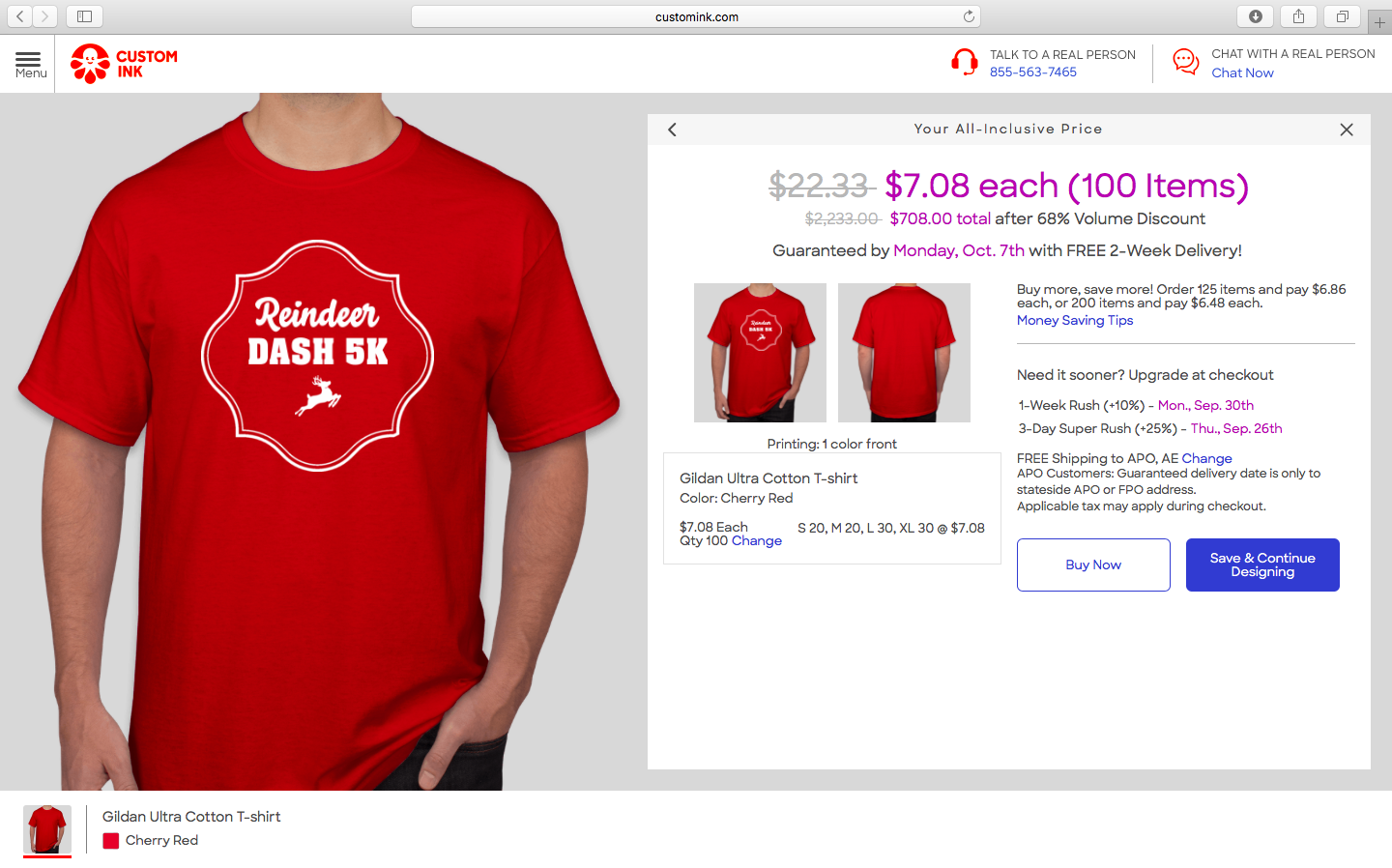 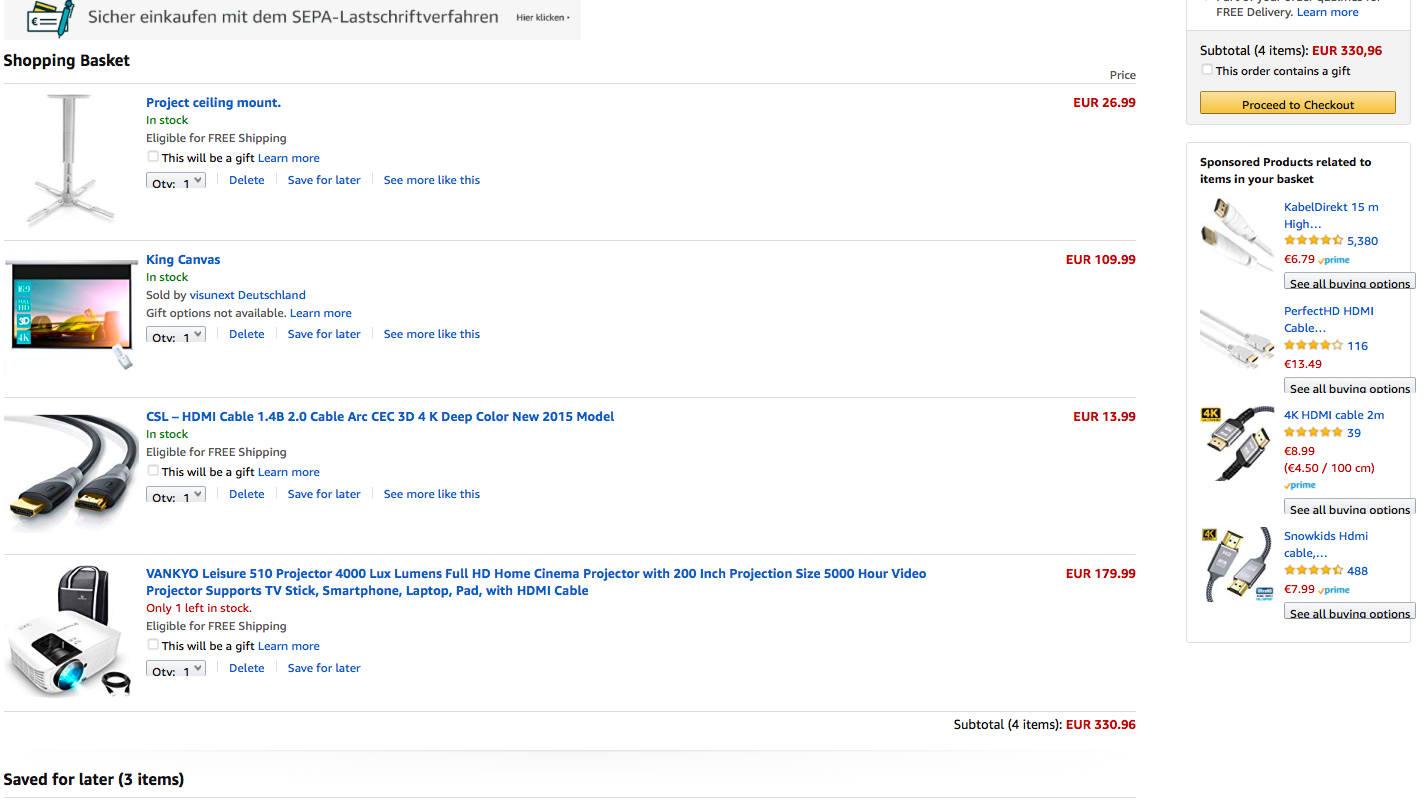 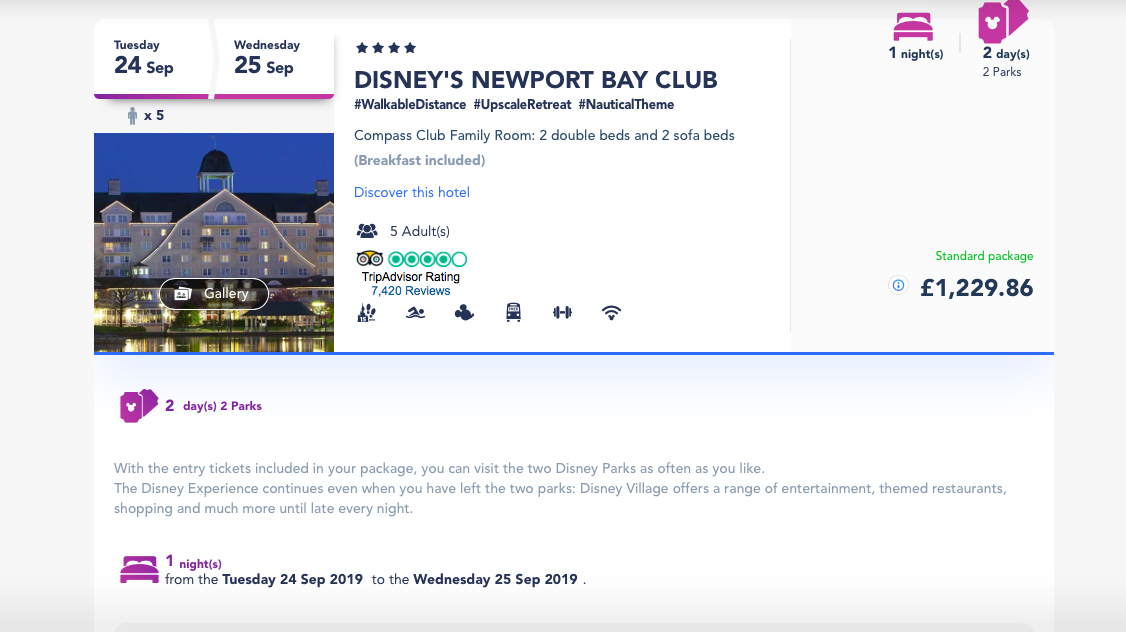 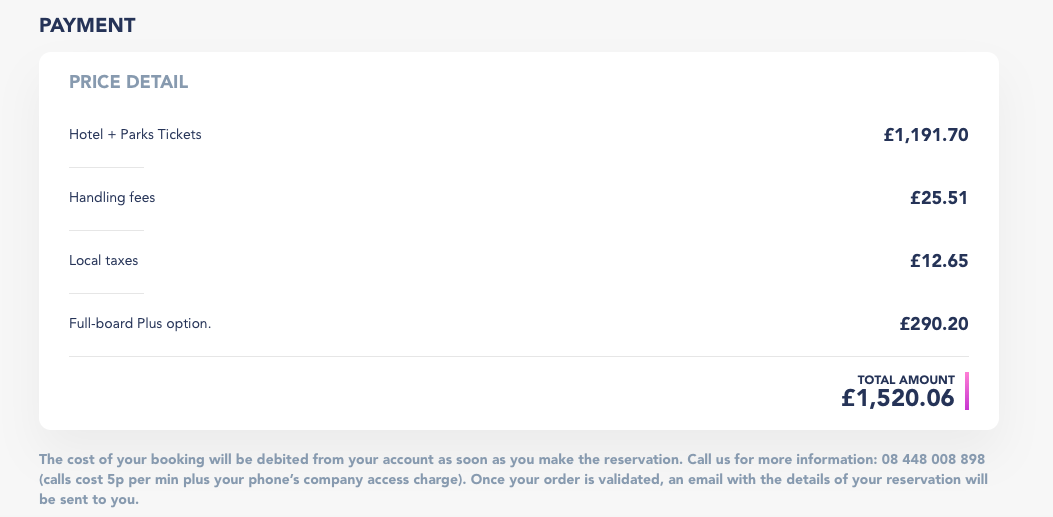 